AGENȚIA PENTRU PROTECȚIA MEDIULUI DÂMBOVIȚA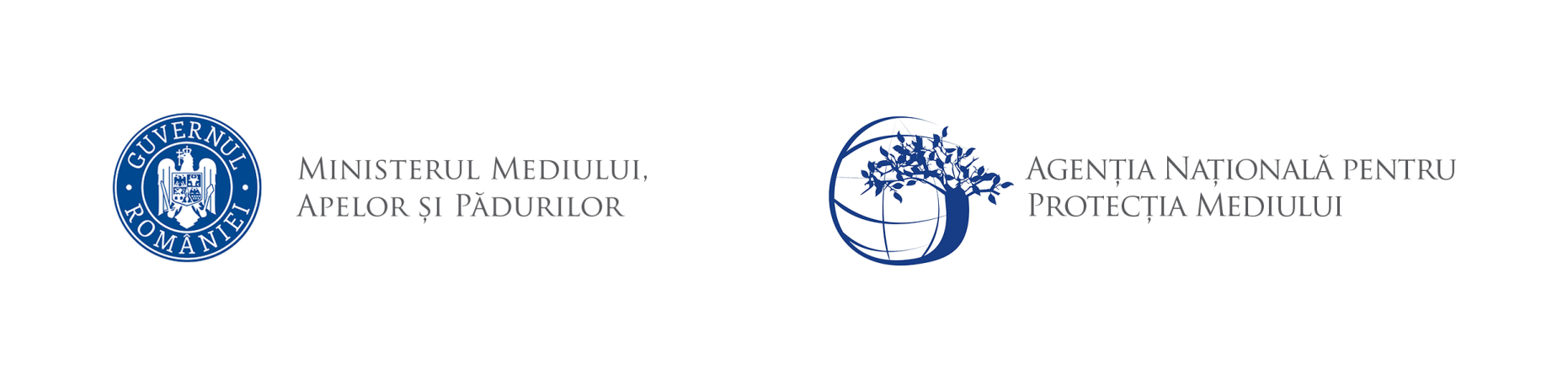 Nr. 8207/4591/.2024proiect  DECIZIA ETAPEI DE ÎNCADRARENr.  din 2024             Ca urmare a solicitării de emitere a acordului de mediu adresate de STALKER MEDIA S.R.L. cu sediul în jud. Dâmbovița, municipiul Targoviste, B-dul Regele Carol I, bl. K, et. 6, ap. 19  , înregistrată la Agenția pentru Protecția Mediului (APM) Dâmbovița cu nr. 8207 din data 25.05.2023, în baza Legii nr. 292/2018 privind evaluarea impactului anumitor proiecte publice şi private asupra mediului şi a Ordonanţei de Urgenţă a Guvernului nr. 57/2007 privind regimul ariilor naturale protejate, conservarea habitatelor naturale, a florei şi faunei sălbatice, aprobată cu modificări şi completări prin Legea nr. 49/2011, cu modificările şi completările ulterioare,Agenția pentru Protecția Mediului (APM) Dâmbovița decide, ca urmare a consultărilor desfăşurate în cadrul şedinţei Comisiei de analiză tehnică din data de 19.10.2023, că proiectul  ”Executie foraj alimentare cu apa”, propus a fi amplasat în județul Dâmbovița, municipiul Targoviste, B-dul Regele Carol I,  nr. 27, nu se supune evaluării impactului asupra mediului; nu se supune evaluării adecvate; nu se supune evaluării impactului asupra corpurilor de apă.Justificarea prezentei decizii:I. Motivele pe baza cărora s-a stabilit luarea deciziei etapei de încadrare in procedura de evaluare a impactului asupra mediului sunt următoarele:a) proiectul se încadrează în prevederile Legii nr. 292/2018 privind evaluarea impactului anumitor proiecte publice şi private asupra mediului, Anexa nr. 2, pct 2 lit. d, alin. 3.b) impactul realizării proiectului asupra factorilor de mediu va fi redus pentru sol, subsol, vegetație, fauna si nesemnificativ pentru ape, aer si așezările umane;c) nu au fost formulate observaţii din partea publicului în urma mediatizării depunerii solicitării de emitere a acordului de mediu respectiv, a luării deciziei privind etapa de încadrare;1. Caracteristicile proiectuluimărimea proiectului: Forajul realizat prin prezentul proiect va capta în mod singular stratele acvifere interceptate pana la adâncimea de 40.0 m.	Forajul va fi săpat în sistem hidraulic cu circulaţie inversă, cu instalatie tip FA, diametrul recomandat al sapei fiind minim 311 mm, sau 444,5 mm şi va fi definitivat la adâncimea proiectată, după traversarea ultimului strat de nisip.In functie de litologia întalnita, de analizele granulometrice si de carotajul geofizic se va stabili de catre executantul forajului solutia de definitivare a acestuia (stratele acvifere deschise cu filtre, tipul filtrelor).Posibila solutie de definitivare:se va tuba cu coloana din PVC – VALROM  tip R10 avand diametrul 180mm, cu centroli si piesa de fund la 40 m;Dupa corelarea carotajului electric cu litologia si in functie de granulometrie se vor alege stratele acvifere ce vor fi deschise cu filtre si tipul filtrelor.		Intervale acvifere estimate a fi captate: se vor deschide doar strate cu potential acvifer situate pana la adancimea de -40.0m Se va introduce pietrisul margaritar Φ 0-4 mm (odata cu subtierea noroiului de foraj) pana la adancimea de 40m, apoi  dopuri succesive de argila si balast pe intervalul -40m ÷ -5m  si lapte de ciment, de la  (-5.0m la 0,00m) si se va cimenta in jurul forajului pana la suprafata.Se vor executa în foraj pompari de decolmatare-desnisipare pana la limpezirea apei, dupa care se vor executa pompari experimentale în 3 trepte pentru stabilirea parametrilor hidrogeologici si a debitului maxim de exploatare.Este necesar ca aceste operaţiuni să se efectueze sub asistenţă de specialitate.	Se va face analiza apei dupa desnisipare, la un laborator acreditat, stabilindu-se atat indicatorii fizico-chimici ai apei cat si bacteriologici	Se va completa obligatoriu de catre executant “Fisa de inventariere a forajelor hidrogeologice“ cu toate datele (litologie, filtre, analize apa, etc), fisa care va fi preda beneficiarului  (STALKER MEDIA SRL) aceasta fiind necesara pentru obtinerea autorizatiei de exploatare a forajului.In conditiile in care se vor respecta metoda de foraj propusa, diametrul sapei de foraj si diametrul coloanei definitive a forajului, pe baza datelor obtinute de la forajele existente din zona estimam ca  s-ar putea obtine  debit Q = 1.0 ÷ 1.50l/s.   Definitivarea caracteristicilor pompei din foraj se va face după executarea forajului, funcţie de caracteristicile obţinute la pompările experimentale.	            Prin acordarea unei atenţii deosebite în faza de definitivare a forajului se vor crea premisele necesare ca la dimensionarea zonelor de protecţie sanitară cu regim de restrictie si cu regim sever a forajului, conform HG 930/2005 si O.M.P. 1278/2011, acestea sa ocupe o suprafata minima.Forajul va fi prevazut cu cabina îngropata din polietilena, cu diametrul de 1.50 m si înaltimea de 2.50 m prevazuta cu ventilatie si capac cu încuietoare securizata. Cabina va fi prevazuta cu toate instalatiile hidraulice si electrice necesare functionarii forajului.Forajul va fi imprejmuit cu gard din plasa de sarma pe rame metalice H=2.00m, pentru asigurarea zonei de protetie sanitara cu regim sever. Imprejmuirea va fi prevazuta cu porti de acces auto avand 2x1.50 m si poarta pietonala avand 1.00 m. Portile vor avea aceeasi structura constructiva ca si imprejmuirea.Alimentarea cu energie electrica a electropompei din foraj se va realiza din tabloul electric TEPF printr-un cablu ingropat pana la intrarea in cabina forajului si apoi prin coloana forajului pana la pompa. Tinand cont de faptul ca pompa din put va functiona in raport direct cu nivelul apei din rezervorul de inmagazinare (pornesc la nivelul minim si se opresc la nivelul maxim), automatizarea va fi realizata prin cabluri ingropate iar comanda va fi asigurata de tabloul de automatizare amplasat in cladirea statiei de hidrofor.De asemenea, în cabina forajului se va monta un contor de apa clasa de precizie B, avand Dn = 50 mm, Qn =5.00 mc/h, montaj orizontal/vertical cu flanse.După finalizarea execuţiei se va întocmi documentaţia tehnică a forajului care va cuprinde toate datele privind execuţia şi definitivarea acestora (parametrii tehnici ai lucrării, adâncime, litologie, intervale captate, etc.), rezultatele pompărilor experimentale (niveluri, denivelări, debite specifice, parametrii hidrogeologici ai acviferului), rezultatele analizelor chimice şi date de exploatare (debit exploatabil, raza de influenţă, denivelare la exploatare, regim de funcţionare). In cabina forajului se vor monta obligatoriu, pe langa contorul de apa: un robinet de sectionare cu sertar pana Dn 50 mm, o clapetă de reţinere, un dispozitiv automat de aerisire/dezaerisire, un manometru şi un robinet pentru prelevarea probelor de apă. De asemenea se vor monta toate conductele si fitingurile necesare.Legatura intre coloana putului forat si instalatia hidraulica din cabina forajului se va realiza prin casca forajului, care are rolul de a fixa pe pozitie atat conducta de refulare a electropompei submersibile cat si instalatia hidraulica din cabina forajului.Inainte de darea in folosinţă a captării se vor face obligatoriu urmatoarele:- verificarea modului de instituire a zonelor de protecţie sanitară;- obţinerea autorizaţiei de la organele de gospodărire a apelor si mediu;- verificarea dispozitivelor de măsurare a debitelor, nivelelor, precum şi cele de prelevare a probelor pentru analiza calităţii apei;- spălarea şi dezinfectarea captării cu doze de clor de 20 – 30 mg/l timp de 24 ore;- obţinerea autorizaţiei sanitare.Este obligatoriu ca beneficiarul lucrărilor să urmărească periodic starea sanitară a întregului bazin de alimentare a stratului acvifer captat.Caracteristicile tehnico-funcţionale ale forajului vor fi:       Coordonatele STEREO 70 ale forajului propus sunt:Forajul se va  afla într-un  perimetru închis,  constructie din zidarie special amenajata, protectie a forajului cu capac metalic. 	Zona de protectie hidrogeologica va fi data de imprejmuirea ce se va realiza din plasa de sarma legata de stalpi metalici cu dimensiunile in plan 10x10m.	Aceste dotari vor permite exploatarea forajului fara riscul de infiltratii si contaminari din scurgerile de suprafata în apele subterane.Dotari propuse dupa executia forajului: Forajul va fi echipat cu o pompa imersata ce va alimenta rezervoarul tampon al grupului de pompare Caracteristici:- Pompa integral din otel inox cu diam. ext. 101mm- debit  3mc/h - Echipat cu motor monofazic / trifazic- Putere maxima consumata: 1.2 kW - Clapeta de sens incorporateAductiunea apei (pompa submersibilaa – hidrofor) se va realiza prin intermediul unei conducte din PEDH Φ 32 mm,   Lungime=30,00 m.Statie de tratare a apei, configurată  funcție de analizele de laborator ale apei bruteDistributia apei.  Reteaua de distributie a apei urmeaza a fi racordata la reteaua de distributie apa existenta pe amplasament.b) cumularea cu alte proiecte: nu este cazul;c) utilizarea resurselor naturale: se vor utiliza resurse naturale în cantităţi limitate, iar materialele necesare realizării proiectului vor fi preluate de la societăţi autorizate; d) producţia de deşeuri: deşeurile generate atât în perioada de execuţie vor fi stocate selectiv şi predate către societăţi autorizate din punct de vedere al mediului pentru activităţi de colectare/valorificare/eliminare; e) emisiile poluante, inclusiv zgomotul şi alte surse de disconfort: lucrările şi măsurile prevăzute în proiect nu vor afecta semnificativ factorii de mediu (aer, apă, sol, aşezări umane); f) riscul de accident, ţinându-se seama în special de substanţele şi de tehnologiile utilizate: in timpul lucrărilor pot apare pierderi accidentale de carburanți sau lubrefianți de la vehiculele si utilajele folosite; după punerea in funcțiune a obiectivului vor fi luate masuri de securitate si paza la incendii;2. Localizarea proiectelor2.1. utilizarea existentă a terenului: Conform Certificatului de Urbanism nr. 377 /09.09.2023, terenul este situat în intravilanul municipiului; proprietate particulara. Categoria de folosință: curti constructii;                                       2.2. relativa abundenţă a resurselor naturale din zonă, calitatea şi capacitatea regenerativă a acestora:  nu este cazul;2.3. capacitatea de absorbţie a mediului, cu atenţie deosebită pentru:zonele umede: nu este cazul;zonele costiere: nu este cazul;zonele montane şi cele împădurite: nu este cazul;parcurile şi rezervaţiile naturale: nu este cazul;ariile clasificate sau zonele protejate prin legislaţia în vigoare, cum sunt: proiectul nu este amplasat în sau în vecinătatea unei arii naturale protejate;f) zonele de protecţie specială, mai ales cele desemnate prin Ordonanţa de Urgenţă a Guvernului nr. 57/2007 privind regimul ariilor naturale protejate, conservarea habitatelor naturale, a florei şi faunei sălbatice, cu modificările şi completările ulterioare, zonele prevăzute prin Legea nr. 5/2000 privind aprobarea Planului de amenajare a teritoriului naţional – Secţiunea a III – a – zone protejate, zonele de protecţie instituite conform prevederilor Legii apelor nr. 107/1996, cu modificările şi completările ulterioare, şi Hotărârea Guvernului nr. 930/2005 pentru aprobarea Normelor speciale privind caracterul şi mărimea zonelor de protecţie sanitară şi hidrogeologică: proiectul nu este inclus în zone de protecţie specială desemnate;g) ariile în care standardele de calitate a mediului stabilite de legislaţie au fost deja depăşite: nu au fost înregistrate astfel de situaţii;  h) ariile dens populate: nu e cazul; i) peisajele cu semnificaţie istorică, culturală şi arheologică: nu e cazul. 3. Caracteristicile impactului potenţial:        a) extinderea impactului: aria geografică şi numărul persoanelor afectate: impactul va fi local, numai în zona de lucru, pe perioada execuţiei;    b) natura transfrontieră a impactului:  nu este cazul;    c) mărimea şi complexitatea impactului: impact relativ redus şi local atât pe perioada execuţiei proiectului;    d) probabilitatea impactului: impact cu probabilitate redusă pe parcursul realizării investiţiei, deoarece măsurile prevăzute de proiect nu vor afecta semnificativ factorii de mediu (aer, apă, sol, aşezări umane);    e) durata, frecvenţa şi reversibilitatea impactului: impact cu durată, frecvenţă şi reversibilitate reduse datorită naturii proiectului şi măsurilor prevăzute de acesta. II. Motivele pe baza cărora s-a stabilit ca proiectul propus nu intră sub incidenţa art. 28 din Ordonanţa de Urgenţă a Guvernului nr. 57/2007 privind regimul ariilor naturale protejate, conservarea habitatelor naturale, a florei şi faunei sălbatice, aprobată cu modificari și completari prin Legea nr. 49/2011, cu modificările şi completările ulterioare:a) amplasamentul propus nu se afla in interiorul sau în vecinatatea unei arii naturale protejate sau alte habitate sensibile.III. Motivele pe baza cărora s-a stabilit că nu este necesară evaluarii asupra corpurilor de apă:Conform adresei AN Apele Romane ABA Buzau-Ialomita SGA Dambovita nr. 4642/MS/ 29.09.2023 – pentru proiectul propus NU ESTE necesara elaborarea SEICA. Realizarea proiectului nu conduce la deteriorari ale starii corpurilor de apa avand in vedere ca debitul de exploatare va avea o influenta nesemnificativa asupra acviferului captat iar utilizarea eficienta a resurselor naturale creeaza un impact semnificativ redus asupra factorilor de mediu.Condiţiile de realizare a proiectului:Titularul are obligaţia de a urmări modul de respectare a legislaţiei de mediu în vigoare pe toata perioada de execuţie a lucrărilor şi  după realizarea acestuia să ia toate măsurile necesare pentru a nu se produce poluarea apelor subterane, de suprafaţă, a solului sau a aerului.Respectarea condițiilor impuse prin avizele solicitate în Certificatul de Urbanism.Titularul are obligația respectării condițiilor impuse prin actele de reglementare emise/solicitate de alte autorități.Pentru  organizarea de şantier:depozitarea materialelor de construcţie şi a deşeurilor rezultate se va face în zone special amenajate fără să afecteze circulaţia în zonă;utilajele de construcţii se vor alimenta cu carburanţi numai în zone special amenajate fără a se contamina solul cu produse petroliere; întreţinerea utilajelor/mijloacelor de transport (spălarea lor, efectuarea de reparaţii, schimburile de ulei) se vor face numai la service-uri/baze de producţie autorizate;toate echipamentele mecanice trebuie să respecte standardele referitoare la emisiile de zgomot în mediu conform H.G. nr. 1756/2006 privind emisiile de zgomot în mediu produse de echipamentele destinate utilizării în exteriorul clădirilor; deşeurile menajere se vor colecta în europubelă şi se vor preda către unităţi autorizate;prin organizarea de şantier nu se vor ocupa suprafeţe suplimentare de teren, faţă de cele planificate pentru realizarea proiectului;pentru lucrările specifice de şantier se vor utiliza toalete ecologice;Protecţia apelorSe vor respecta condițiile impuse prin Avizul de gospodarire a apelor nr. 80 din data de 18.12.2023:-   Se vor obtine toate avizele, acordurile si autorizatiile prevazute in certificatul de urbanism si legislatie, inainte de inceperea executiei lucrarilor avizate prin prezentul act de reglementare.-   Lucrarile propuse se vor desfasura cu respectarea stricta a tehnologiei si masurilor de protectie prevazute in documentatia tehnica, astfel incat sa nu se afecteze apele de suprafata si subterane.   -    Avizul de Gospodarire a Apelor se emite pentru realizarea lucrarilor sus mentionate si nu se refera la rezistenta si stabilitatea lucrarilor.-    La executia lucrarilor, se vor respecta strict prevederile documentatiei tehnice pentru obtinerea avizului de gospodarire a apelor;-     Avizul de gospodarire a apelor este aviz conform si trebuie respectat ca atare de catre beneficiar, proiectant si constructor.- Avizul de gospodarire a apelor isi pierde valabilitatea dupa 2 ani de la emitere, daca executia lucrarilor respective nu a inceput in acest interval, cu exceptia cazului in care proiectul detine autorizatie de construire aflata in termen de valabilitate. Posesorul unui aviz de gospodarire a apelor are obligatia sa anunte emitentului, in scris, data de incepere a executiei, cu 10 zile inainte de aceasta.-     După finalizarea execuţiei se va întocmi documentaţia tehnică a forajului care va cuprinde toate datele privind execuţia şi definitivarea acestora (parametrii tehnici ai lucrării, adâncime, litologie, intervale captate, etc.), rezultatele pompărilor experimentale (niveluri, denivelări, debite specifice, parametrii hidrogeologici ai acviferului), rezultatele analizelor chimice şi date de exploatare (debit exploatabil, raza de influenţă, denivelare la exploatare, regim de funcţionare). Un exemplar din documentatie va fi transmis la INHGA Bucuresti.-   In situatia in care se vor modifica datele cuprinse in documentatia tehnica care a stat la baza emiterii prezentului aviz, se va solicita emiterea unui nou aviz de gospodarire a apelor. -   Beneficiarul raspunde de realizarea si functionarea corespunzatoare a obiectivului conform prezentului aviz, de urmarirea si prevenirea poluarii apelor subterane si de suprafata si de anuntarea in caz de poluare accidentala, a Sistemului de Gospodarire a Apelor Dambovita.-    Conform Legii Apelor nr. 107/1996, art. 50, cu modificarile si completarile ulterioare, punerea in  functiune si exploatarea lucrarilor avizate prin prezentul act de reglementare, se poate realiza numai dupa obtinerea autorizatiei de gospodarire a apelor modificatoare. Aceasta se va solicita in baza unei documentatii tehnice intocmite conform Ordinului Ministerului Apelor si Padurilor nr. 891/2019, cu modificarile si completarile ulterioare, de un proiectant atestat de autoritatea publica centrala in domeniul apelor, in conformitate cu prevederile legale.În perioada de execuție: nu se vor evacua ape uzate în apele de suprafaţă sau subterane, nu se vor manipula sau depozita deşeuri, reziduuri sau substanţe chimice, fără asigurarea condiţiilor de evitare a poluării directe sau indirecte a apelor de suprafaţă sau subterane;Protecţia aeruluiÎn perioada de execuție:	- 	transportul materialelor de construcţie şi a deşeurilor rezultate se va face pe cât posibil pe trasee stabilite în afara zonelor locuite;	- 	se vor alege trasee optime din punct de vedere al protecţiei mediului pentru vehiculele care transportă materiale de construcţie ce pot elibera în atmosferă particule fine; transportul acestor materiale se va realiza cu vehicule acoperite cu prelate şi pe drumuri care vor fi umezite;Protecția împotriva zgomotului - 	toate echipamentele mecanice trebuie să respecte standardele referitoare la emisiile de zgomot în mediu conform H.G. nr. 1756/2006 privind emisiile de zgomot în mediu produse de echipamentele destinate utilizării în exteriorul clădirilor;- 	în timpul execuţiei şi funcţionării proiectului nivelul de zgomot echivalent se va încadra în limitele SR 10009:2017/C91:2020 – Acustica - limite admisibile ale nivelului de zgomot din mediul ambiant, STAS 6156/1986 - Protecţia împotriva zgomotului in construcţii civile si social - culturale şi OM nr. 119/2014 pentru aprobarea Normelor de igienă şi sănătate publica privind mediul de viaţă al populaţiei, respectiv:65 dB - la limita zonei funcţionale a amplasamentului;55 dB în timpul zilei/45 dB noaptea (orele 23.00-7.00)  – la fațada clădirilor învecinate, considerate zone protejate;35 dB in timpul zilei/30 dB noaptea (orele 23.00-7.00) in interiorul zonelor funcționale ale clădirilor de locuit considerate zone protejate, aflate in zona de impact a activității desfășurate pe amplasamentul autorizat. Protecţia solului - 	mijloacele de transport vor fi asigurate astfel încât să nu existe pierderi de material sau deşeuri în timpul transportului;- 	utilajele de construcţii se vor alimenta cu carburanţi numai în zone special amenajate fără a se contamina solul cu produse petroliere;- 	întreţinerea utilajelor/mijloacelor de transport (spălarea lor, efectuarea de reparaţii, schimburile de ulei) se vor face numai la service-uri/baze de producţie autorizate;Modul de gospodărire a deşeurilorTitularul are obligaţia respectării prevederilor Ordonanței de Urgenţă a Guvernului României  privind  protecţia mediului nr. 195/2005, aprobată cu modificări şi completări  prin Legea nr. 265/2006, cu modificările şi completările ulterioare precum şi ale O.U.G. nr. 92/2021 privind regimul deşeurilor.       Lucrări de refacere a amplasamentului- în cazul unor poluări accidentale se va reface zona afectată;- la finalizarea lucrărilor se vor dezafecta construcţiile/instalaţiile existente şi se va readuce terenul la starea inițială în vederea utilizării ulterioare a terenului;MonitorizareaÎn timpul implementării proiectului: în scopul eliminării eventualelor disfuncţionalităţi, pe întreaga durată de execuţie a lucrărilor vor fi supravegheate:- respectarea cu stricteţe a limitelor şi suprafeţelor; respectarea măsurilor de reducere a poluării;- modul de depozitare a materialelor de construcţie;- respectarea rutelor alese pentru transportul materialelor de construcţie;- respectarea normelor de securitate a muncii;- refacerea la sfârşitul lucrărilor a zonelor afectate de lucrările de organizare a şantierului;- nivelul de zgomot – în cazul apariţiei sesizărilor din partea populaţiei datorate depăşirii limitelor admisibile se vor lua măsuri organizatorice şi/sau tehnice corespunzătoare de atenuare a impactului.Proiectul propus nu necesită parcurgerea celorlalte etape ale procedurilor de evaluare a impactului asupra mediului, evaluarea adecvată si evaluarea impactului asupra corpurilor de apă.Prezenta decizie este valabilă pe toată perioada de realizare a proiectului, iar în situaţia în care intervin elemente noi, necunoscute la data emiterii prezentei decizii, sau se modifică condiţiile care au stat la baza emiterii acesteia, titularul proiectului are obligaţia de a notifica autoritatea competentă emitentă.Orice persoană care face parte din publicul interesat şi care se consideră vătămată într-un drept al său ori într-un interes legitim se poate adresa instanţei de contencios administrativ competente pentru a ataca, din punct de vedere procedural sau substanţial, actele, deciziile ori omisiunile autorităţii publice competente care fac obiectul participării publicului, inclusiv aprobarea de dezvoltare, potrivit prevederilor Legii contenciosului administrativ nr. 554/2004, cu modificările şi completările ulterioare.Se poate adresa instanţei de contencios administrativ competente şi orice organizaţie neguvernamentală care îndeplineşte condiţiile prevăzute la art. 2 din Legea nr. 292/2018 privind evaluarea impactului anumitor proiecte publice şi private asupra mediului, considerându-se că acestea sunt vătămate într-un drept al lor sau într-un interes legitim.Actele sau omisiunile autorităţii publice competente care fac obiectul participării publicului se atacă în instanţă odată cu decizia etapei de încadrare, cu acordul de mediu ori, după caz, cu decizia de respingere a solicitării de emitere a acordului de mediu, respectiv cu aprobarea de dezvoltare sau, după caz, cu decizia de respingere a solicitării aprobării de dezvoltare.Înainte de a se adresa instanţei de contencios administrativ competente, persoanele prevăzute la art. 21 din Legea nr. 292/2018 privind evaluarea impactului anumitor proiecte publice şi private asupra mediului au obligaţia să solicite autorităţii publice emitente a deciziei prevăzute la art. 21 alin. (3) sau autorităţii ierarhic superioare revocarea, în tot sau în parte, a respectivei decizii. Solicitarea trebuie înregistrată în termen de 30 de zile de la data aducerii la cunoştinţa publicului a deciziei.Autoritatea publică emitentă are obligaţia de a răspunde la plângerea prealabilă prevăzută la art. 22 alin. (1) în termen de 30 de zile de la data înregistrării acesteia la acea autoritate.Procedura de soluţionare a plângerii prealabile prevăzută la art. 22 alin. (1) este gratuită şi trebuie să fie echitabilă, rapidă şi corectă.Prezenta decizie poate fi contestată în conformitate cu prevederile Legii nr. 292/2018 privind evaluarea impactului anumitor proiecte publice şi private asupra mediului şi ale Legii nr. 554/2004, cu modificările şi completările ulterioare.DIRECTOR EXECUTIV,Maria MORCOAȘE                                                ForajDiametrul( mm )Adâncime(m)Nivele ale apei în foraj (m)Nivele ale apei în foraj (m)Debit exploatabilForajDiametrul( mm )Adâncime(m)hidrostatichidrodinamicDebit exploatabilF1Tubat cu coloana tuburi PVC   Φ 180mm40-20-301.00 l/sForajYXH1536207.50380240.00Șef Serviciu A.A.A.  Florian STĂNCESCU    Intocmit,                  consilier A.A.A  Mădălina  CURSARU                                                                 Șef Serviciu C.F.M. Laura Gabriela BRICEAG